Техническое задание №0211/2021 от 02 ноября 2021 годаРазработка мобильного приложения для магазина цветов: разработка мобильного приложения для покупки цветов для клиента на операционной системе iOS и AndroidOS, приложения должны иметь следующий функционал:К предложению на оказание услуг в соответствии с техническим заданием должны быть приложены: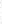 - фирменное наименование (наименование), сведения об организационно-правовой форме, о месте нахождения, почтовый адрес (для юридического лица), (фамилия, имя, отчество, паспортные данные, сведения о месте жительства (для физического лица, в т.ч. осуществляющего предпринимательскую деятельность без образования юридического лица), номер контактного телефона (карточка предприятия); - предложение на поставку товаров (выполнение работ/оказание услуг), предусмотренных техническим заданием.   Директор АНО «ЦПП РА»                                                                                        А.Ю. ЧичФОРМАПредложение об оказании услугпо техническому заданию 0211/2021 от 02 ноября 2021 года.№НаименованиеХарактеристики1Общие требования к мобильному приложению на операционных систем iOS и AndroidOSПриложение включает в себя следующие составляющие: Фронтенд - часть. Это визуальная составляющая. Бэкэнд - часть. Это взаимодействие с базой данных и кабинет администратора с вэб-интерфейсом, чтобы принимать заявки из приложения. Бэкэнд часть:Хранение каталога товаров в базе данных firebaseИспользование xano в качестве бэкэнда для реализации личного кабинета администратораЛичный кабинет администратора (вэб-интерфейс)Интеграция с google-sheetsОписание функционала приложения:Навигация по экранам приложенияДобавление товара в корзинуОплата товараКнопка звонка администраторуКнопка написать в ватсапСсылки на социальные сети (инстаграм, в контакте)Кнопка увеличения количества цветовКнопка отправить заявкуКнопка войтиКнопка авторизоватьсяКнопка зарегистрироватьсяОплата заказа через приложениеРасширение функциональных возможностей приложения после приема приложения заказчиком:Добавление расчет расстояния и цены доставки по местоположению клиента, если будет такая возможность - на усмотрение разработчикаИнтеграция выгрузки актуальных остатков в базу товаров - по согласованию с заказчикомПрототип приложения для примера:https://play.google.com/store/apps/details?id=com.ninjapizzaПлатформа для разработки - усмотрение разработчика

https://appgyver.com/Цветовая схема приложения - по согласованию с заказчиком приложенияИзображения товаров - по согласованию с заказчиком приложенияРасположение функциональных элементов в соответствии с возможностями платформы для разработки и по усмотрению разработчикаВыгрузка готового приложения: Размещение приложения на google play (25$ единовременно и единоразово) и app store (100$ единовременно и ежегодно)Оплачивает разработчик.Фронтенд-часть: приложения включает в себя следующие экраны (прототипы дизайна) для примера:Страница приветствия – На странице приветствия располагается кнопка войти и кнопка зарегистрироватьсяЭкран авторизацииАвторизация пользователя по номеру телефона и паролюЭкран формы регистрации пользователяДля регистрации необходимо оставить свои ФИО, номер телефона, электронный адрес и придумать парольНомер телефона и пароль необходимы для входа в приложение как авторизованный пользовательЭлектронный адрес для приема информации об акцияхФИО для базы данных клиентовРегистрация пользователей по желаниюПользоваться приложением можно и без регистрацииЭкран профиля пользователяТолько для зарегистрированных пользователейМожно поменять свои данные.Также есть кнопка позвонить с этой страницы в компаниюЭкран редактирования профиля пользователяТолько для зарегистрированных пользователейМожно поменять свои данные.Кнопка сохранитьКаталог товаровИзображения цветов с возможностью выбрать их количество, готовые букеты, цена, названиеКнопка отправить в корзинуКорзина товаров
Возможность сделать заказКнопка заказатьВозможность удалить какие-то товары, если передумалПереход далее на страницу оплатыСтраница оплаты с подключением возможности оплаты онлайнСтраница акций, например, в случае покупки на 20 тыс. рублей – доставка бесплатно. Или акции на определенные цветы или букеты. Объявления об обеспечении праздников цветами на особых условиях. Даты скидок.Механика работы приложенияКлиент скачивает и устанавливает приложение себе на устройство.Заходит в него и попадает в каталог товаров.Выбирает товар или несколько и отправляет в корзинуПереходит в корзину с товаромЕсли все устраивает, то оставляет свой телефон и адрес и нажимает кнопку заказатьЗаказ падает в личный кабинет администратора магазинаАдминистратор может позвонить и уточнить какие-то вопросы у клиентаОплата производится картой онлайнТакже клиент может не оплачивать заказ, а только оставить заявку и договориться с оператором, что будет оплачивать товар на местеВ любом случае звонок нужен, так как стоимость доставки может отличатьсяВ приложении можно оплатить только товар без доставкиТакже есть возможность зайти на страницу с акциями и посмотреть какие есть акцииПеремещаться по экранам можно через меню навигации в правом верхнем углу приложения. Это как выпадающее меню.2Срок оказания услугДо 05 мая 2022 года3Требования к услугамУслуги должны быть оказаны в полном объеме, в срок и надлежащего качества, согласно требованиям настоящего технического задания и условиям Договора. Качество услуг должно соответствовать стандартам качества, установленным законодательством РФ. 4Порядок оплаты услугСогласно договора5Порядок сдачи-приемки результатов услугПо окончанию работ Исполнитель направляет Заказчику Акт сдачи-приемки оказанных услуг (далее – Акт).В течение 5 (пяти) рабочих дней с даты получения Акта, Заказчик обязуется принять оказанные услуги путем подписания Акта и передачи его Исполнителю, или отказаться от приемки оказанных услуг, письменно сообщив Исполнителю о необходимости доработки.Под доработкой стороны понимают приведение результата оказанных услуг в соответствие с требованиями, согласованными сторонами.Если по истечении установленного срока для приемки оказанных услуг Исполнитель не получит подписанный Акт или мотивированный отказ, услуги считаются оказанными надлежащим образом и принятыми Заказчиком в полном объеме.6Место подачи предложенийРеспублика Адыгея, г. Майкоп, ул. Пионерская, д. 324.7Дата начала приема предложений02 ноября 2021 года8Дата и время окончания срока подачи заявок08 ноября 2021 года до 11:00Фирменное наименование/ФИО исполнителяИНН, КПП, ОГРН/ИНН и ОГРНИП (Для юридических ЛИЦ/ИНДИВИДУАЛЬНЫХ предпринимателей) исполнителяМесто нахождения (место жительства) исполнителя (юридический, почтовый)Наименование и объем предлагаемых услугСрок предоставления услугЦена услуг с НДС (или без НДС), НДФЛ и всеми взносами в рубляхФИО и должность уполномоченного лица исполнителяПодпись уполномоченного лица исполнителя, дата подписания